Scénario 2 : Récit multimédia Introduction : Il s’agit de mettre à disposition des élèves une ressource (des informations ou un énoncé d’exercice type de fin de chapitre par exemple). Les élèves doivent s’approprier cette ressource afin de produire un récit multimédia à destination des autres élèves de la classe - en vue de partager une connaissance (pouvant être un savoir et/ou un savoir-faire) Le but de cette activité est donc de permettre aux élèves de découvrir de nouvelles connaissances ou bien de réinvestir des savoirs et savoir-faire déjà travaillés. L’utilisation des outils numériques consiste donc à réaliser une ressource type vidéo/diaporama commenté pour présenter le travail de chaque équipe.• Niveau : cycle 4, lycée, lycée pro, post-bac• Les objectifs :extraire des informations utiles et se les approprier ;valider des acquis (de connaissance/savoir/savoir-faire) au terme d’un thème, d’un sujet d’enseignement ;permettre d’exercer la créativité des élèves ;valoriser des savoir-être (coopération, concertation)• Compétences (Numériques) :Information et donnéesCommunication et collaborationCréations de contenusProtection et sécuritéL'Environnement Numérique de Travail• Contexte pédagogique :   Environnement pédagogique :Prérequis des élèves ou formation des élèves (sur la prise en main d’une application, ou d’un logiciel)durée de l'usage varie en fonction du contexte dans lequel le scénario est mis en oeuvreestimation du temps de travail par équipe : entre 1h et 7h en fonction du cycle de la classe et du type d’activité.travail en équipe avec rétroactions intermédiaires avec le professeurune connexion internet facilite le partage et la diffusion des productionsAvoir accès à un ENT• Les outils ou fonctionnalités utilisées :Un appareil photo, une caméra (ou smartphone/tablette), un dictaphone, une application de création de diaporama augmenté/commenté, une application ou un logiciel d’annotation de photos numériquesTableau blanc/Support papier, outils de conversion de fichiers, outils de montage vidéo (image et son)• Les apports :Valoriser la cohésion de la classe ;Initier les élèves à l’usage d’outils numériques ayant également leur place dans d’autres contextes d’enseignement ;Inciter les élèves à adopter une posture métacognitive ;Proposer une évaluation formative,  sommative• Les freins : Difficulté dans la prise en compte de l’explicitation des commentaires stratégiquesCoordination difficile entre la production visuelle et le commentaire audio pour certaines formes de productionsTous les élèves ne maîtrisent pas le montage vidéo/la réalisation d’un storyboardPrévoir des temps en présentiel pour la maîtrise de certains outils numériques, pour amorcer le travail d’équipe. Ces temps sont souvent pris sur le temps d’enseignement.Tous les élèves ne disposent pas d’outils nomades personnels. (Pour des productions au collège : ce frein peut être levé par la présence de tablettes dans les classes).• Les pistes (pour surmonter les obstacles) :Réaliser en classe une première production pour expliciter à tous les temps forts de la mise en oeuvre des livrables ;Prévoir des rétroactions avec le professeur dans des délais courts•  les exemples de production : Caps Correct : une correction d’un exercice type par une équipe d’élèves à destination du reste de la classe - cette correction est commentée et augmentée avec des balises et un canevas structurant la réflexion stratégique (métacognitive)  (la correction doit inclure la réponse à quatre questions : 1/ quel est le but de l’exercice ? 2/ Quelle est la stratégie  de résolution mise en oeuvre ? Peut-on en envisager d’autres ? 3/ Quelles sont les connaissances mobilisées ? 4/ Quel commentaire peut-on faire sur la valeur trouvée ?) : Niveau 1ère STI2D ; Niveau 1ère S ; Niveau Terminale S ; Récit Multimédia pour présenter le suivi de travail d’élèves autour d’un EPI ;1ère L/ES sur le thème Représentation visuelle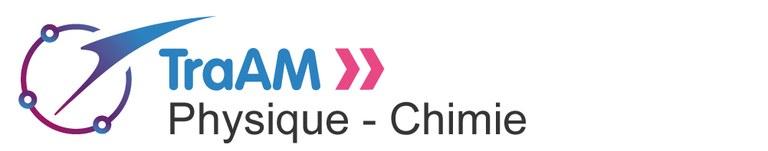 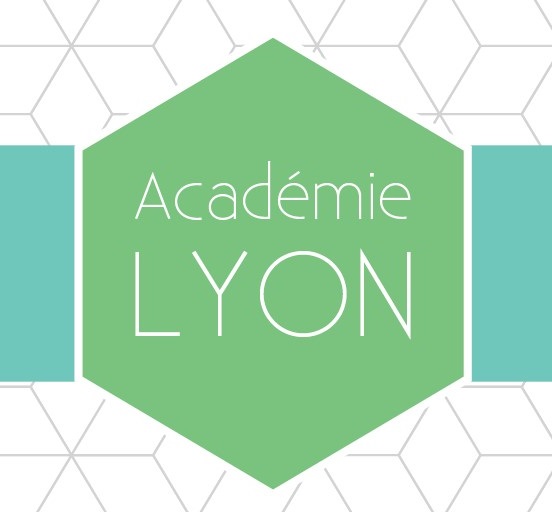 